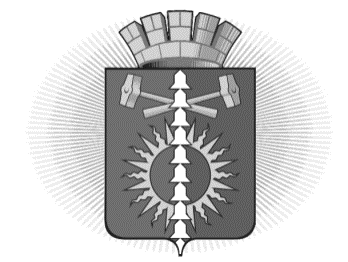 АДМИНИСТРАЦИЯГОРОДСКОГО ОКРУГА ВЕРХНИЙ ТАГИЛПОСТАНОВЛЕНИЕОт _23.05.2022 г.От _23.05.2022 г.     № 384г. Верхний Тагилг. Верхний Тагилг. Верхний Тагилг. Верхний ТагилО возобновлении публичных слушаний по актуализации схемы теплоснабжения поселка Половинный на 2023 годВ соответствии с постановлением Правительства Российской Федерации от 22.02.2012 № 154 «О требованиях к схемам теплоснабжения, порядку их разработки и утверждения», Порядком организации и проведения публичных слушаний на территории городского округа Верхний Тагил, в целях обеспечения участия населения городского округа Верхний Тагил в решении вопросов местного значения, руководствуясь Уставом городского округа Верхний Тагил, Администрация городского округа Верхний Тагил,ПОСТАНОВЛЯЕТ: 1. Провести публичные слушания в форме массового обсуждения по актуализации схем теплоснабжения поселка Половинный на 2023 год.2. Публичные слушания назначить на 09 июня 2022 г. в 1800 часов в здании Территориального органа поселка Половинный по адресу: г. Верхний Тагил, п. Половинный, ул. Лесная д.1 А.3. Действующая схема теплоснабжения поселка Половинный размещена на официальном сайте городского округа Верхний Тагил: www.go-vtagil.ru.4. Опубликовать настоящее постановление в газете «Местные ведомости» и на официальном сайте администрации городского округа Верхний Тагил www.go-vtagil.ru  5. Контроль за исполнением настоящего постановления возложить на заместителя Главы городского округа Верхний Тагил по жилищно-коммунальному и городскому хозяйству Н.А. Кропотухину.  И.о. Главы городского округа                                                       Верхний Тагил                                                                                       И.Г. УпороваО возобновлении публичных слушаний по актуализации схемы теплоснабжения поселка Половинный на 2023 годВ соответствии с постановлением Правительства Российской Федерации от 22.02.2012 № 154 «О требованиях к схемам теплоснабжения, порядку их разработки и утверждения», Порядком организации и проведения публичных слушаний на территории городского округа Верхний Тагил, в целях обеспечения участия населения городского округа Верхний Тагил в решении вопросов местного значения, руководствуясь Уставом городского округа Верхний Тагил, Администрация городского округа Верхний Тагил,ПОСТАНОВЛЯЕТ: 1. Провести публичные слушания в форме массового обсуждения по актуализации схем теплоснабжения поселка Половинный на 2023 год.2. Публичные слушания назначить на 09 июня 2022 г. в 1800 часов в здании Территориального органа поселка Половинный по адресу: г. Верхний Тагил, п. Половинный, ул. Лесная д.1 А.3. Действующая схема теплоснабжения поселка Половинный размещена на официальном сайте городского округа Верхний Тагил: www.go-vtagil.ru.4. Опубликовать настоящее постановление в газете «Местные ведомости» и на официальном сайте администрации городского округа Верхний Тагил www.go-vtagil.ru  5. Контроль за исполнением настоящего постановления возложить на заместителя Главы городского округа Верхний Тагил по жилищно-коммунальному и городскому хозяйству Н.А. Кропотухину.  И.о. Главы городского округа                                                       Верхний Тагил                                                                                       И.Г. УпороваО возобновлении публичных слушаний по актуализации схемы теплоснабжения поселка Половинный на 2023 годВ соответствии с постановлением Правительства Российской Федерации от 22.02.2012 № 154 «О требованиях к схемам теплоснабжения, порядку их разработки и утверждения», Порядком организации и проведения публичных слушаний на территории городского округа Верхний Тагил, в целях обеспечения участия населения городского округа Верхний Тагил в решении вопросов местного значения, руководствуясь Уставом городского округа Верхний Тагил, Администрация городского округа Верхний Тагил,ПОСТАНОВЛЯЕТ: 1. Провести публичные слушания в форме массового обсуждения по актуализации схем теплоснабжения поселка Половинный на 2023 год.2. Публичные слушания назначить на 09 июня 2022 г. в 1800 часов в здании Территориального органа поселка Половинный по адресу: г. Верхний Тагил, п. Половинный, ул. Лесная д.1 А.3. Действующая схема теплоснабжения поселка Половинный размещена на официальном сайте городского округа Верхний Тагил: www.go-vtagil.ru.4. Опубликовать настоящее постановление в газете «Местные ведомости» и на официальном сайте администрации городского округа Верхний Тагил www.go-vtagil.ru  5. Контроль за исполнением настоящего постановления возложить на заместителя Главы городского округа Верхний Тагил по жилищно-коммунальному и городскому хозяйству Н.А. Кропотухину.  И.о. Главы городского округа                                                       Верхний Тагил                                                                                       И.Г. УпороваО возобновлении публичных слушаний по актуализации схемы теплоснабжения поселка Половинный на 2023 годВ соответствии с постановлением Правительства Российской Федерации от 22.02.2012 № 154 «О требованиях к схемам теплоснабжения, порядку их разработки и утверждения», Порядком организации и проведения публичных слушаний на территории городского округа Верхний Тагил, в целях обеспечения участия населения городского округа Верхний Тагил в решении вопросов местного значения, руководствуясь Уставом городского округа Верхний Тагил, Администрация городского округа Верхний Тагил,ПОСТАНОВЛЯЕТ: 1. Провести публичные слушания в форме массового обсуждения по актуализации схем теплоснабжения поселка Половинный на 2023 год.2. Публичные слушания назначить на 09 июня 2022 г. в 1800 часов в здании Территориального органа поселка Половинный по адресу: г. Верхний Тагил, п. Половинный, ул. Лесная д.1 А.3. Действующая схема теплоснабжения поселка Половинный размещена на официальном сайте городского округа Верхний Тагил: www.go-vtagil.ru.4. Опубликовать настоящее постановление в газете «Местные ведомости» и на официальном сайте администрации городского округа Верхний Тагил www.go-vtagil.ru  5. Контроль за исполнением настоящего постановления возложить на заместителя Главы городского округа Верхний Тагил по жилищно-коммунальному и городскому хозяйству Н.А. Кропотухину.  И.о. Главы городского округа                                                       Верхний Тагил                                                                                       И.Г. УпороваО возобновлении публичных слушаний по актуализации схемы теплоснабжения поселка Половинный на 2023 годВ соответствии с постановлением Правительства Российской Федерации от 22.02.2012 № 154 «О требованиях к схемам теплоснабжения, порядку их разработки и утверждения», Порядком организации и проведения публичных слушаний на территории городского округа Верхний Тагил, в целях обеспечения участия населения городского округа Верхний Тагил в решении вопросов местного значения, руководствуясь Уставом городского округа Верхний Тагил, Администрация городского округа Верхний Тагил,ПОСТАНОВЛЯЕТ: 1. Провести публичные слушания в форме массового обсуждения по актуализации схем теплоснабжения поселка Половинный на 2023 год.2. Публичные слушания назначить на 09 июня 2022 г. в 1800 часов в здании Территориального органа поселка Половинный по адресу: г. Верхний Тагил, п. Половинный, ул. Лесная д.1 А.3. Действующая схема теплоснабжения поселка Половинный размещена на официальном сайте городского округа Верхний Тагил: www.go-vtagil.ru.4. Опубликовать настоящее постановление в газете «Местные ведомости» и на официальном сайте администрации городского округа Верхний Тагил www.go-vtagil.ru  5. Контроль за исполнением настоящего постановления возложить на заместителя Главы городского округа Верхний Тагил по жилищно-коммунальному и городскому хозяйству Н.А. Кропотухину.  И.о. Главы городского округа                                                       Верхний Тагил                                                                                       И.Г. Упорова